‘ai’ ‘ea’ ‘igh’‘ie’‘oa’‘ay’‘ou’‘oy’‘ir’‘ue’‘aw’‘ear’‘air’‘ur’‘er’‘ure’SnailTailSailSplaid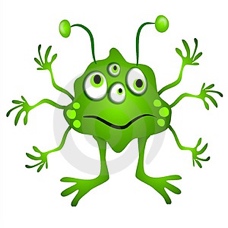 Flaispin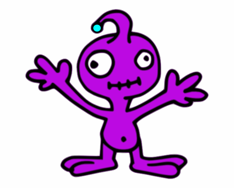 Baips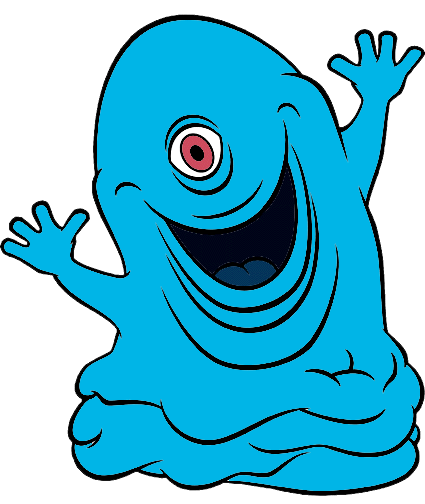 SpaimHeatMeatDreamtreanTheatzleanFleamHighFlightMightTighgFlighpingBighpsSplighkTiePiesSkiesSpliedFliespinThiemlipieFoamBoatCoatToagSoampSploadShloadStayCrayfishMayChayingThaymlaypinzaydCloudProudLoudSploudFlouspingBoupsSpoumpToyDestroyEmploySpoyvFloyspingBoypsSpoympThirstFirstBirthdayTirgSirmpSplirvShirdBlueClueDueTuegSuemSpuevShluedPawsSawDrawTawvSawmpSplawdShlawdClearHearNearTearvFlearpinBearpsSpearkHairStairsHairclipTairgFlairpinBairpsSplairkFurBurstBurnTurgFlurpivBurldSplurkFasterFernPermTergSermpSplerdShlervManurePureMixtureTuregSurepSplureddurev